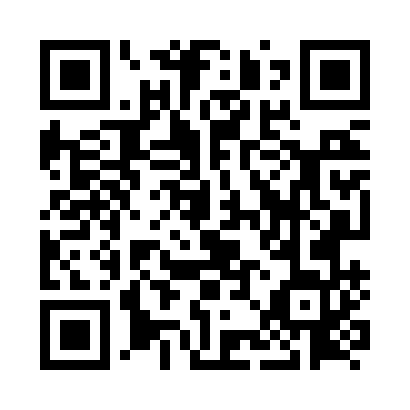 Prayer times for Champion, BelgiumWed 1 May 2024 - Fri 31 May 2024High Latitude Method: Angle Based RulePrayer Calculation Method: Muslim World LeagueAsar Calculation Method: ShafiPrayer times provided by https://www.salahtimes.comDateDayFajrSunriseDhuhrAsrMaghribIsha1Wed3:526:151:375:399:0111:142Thu3:486:131:375:409:0311:173Fri3:456:111:375:419:0411:204Sat3:426:091:375:419:0611:235Sun3:386:081:375:429:0711:256Mon3:356:061:375:439:0911:287Tue3:326:041:375:439:1011:318Wed3:286:031:375:449:1211:349Thu3:256:011:375:449:1311:3810Fri3:225:591:375:459:1511:4111Sat3:215:581:375:459:1611:4412Sun3:215:561:375:469:1811:4513Mon3:205:551:375:479:1911:4514Tue3:205:531:375:479:2111:4615Wed3:195:521:375:489:2211:4716Thu3:195:511:375:489:2411:4717Fri3:185:491:375:499:2511:4818Sat3:175:481:375:499:2611:4919Sun3:175:471:375:509:2811:4920Mon3:175:451:375:509:2911:5021Tue3:165:441:375:519:3111:5022Wed3:165:431:375:519:3211:5123Thu3:155:421:375:529:3311:5224Fri3:155:411:375:529:3411:5225Sat3:145:401:375:539:3611:5326Sun3:145:391:385:539:3711:5327Mon3:145:381:385:549:3811:5428Tue3:145:371:385:549:3911:5529Wed3:135:361:385:559:4011:5530Thu3:135:351:385:559:4111:5631Fri3:135:341:385:569:4211:56